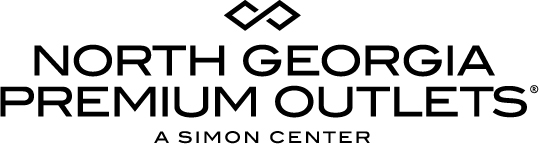 For More Information:Claire McKenzieBRAVE Public Relations404.233.3993  cmckenzie@bravepublicrelations.com 
**MEDIA ADVISORY**North Georgia Premium Outlets celebrates the Solar Eclipse 
with savings, festivities and free eclipse viewing glasses on August 21 Dawsonville, Ga. (August XX, 2017) – Shoppers are invited to join North Georgia Premium Outlets in celebration of the first total solar eclipse in 38 years with giveaways and fun on Monday, August 21 from 1 p.m. to 4 p.m. Guests will receive a complimentary Savings Passport and a special pair of solar eclipse viewing glasses (while supplies last) to watch the moon completely block the sun while shopping. WHO/WHAT:	North Georgia Premium Outlets Solar Eclipse CelebrationShoppers can enjoy giveaways and fun while watching the rare Solar Eclipse! WHEN:		Monday, August 21 
		1 p.m. - 4 p.m. WHERE:	North Georgia Premium Outlets 		800 U.S. Highway 400 S.Dawsonville, GA 30534 HOW:	This event is FREE and open to the public! Shoppers may claim a complimentary savings passport and solar eclipse viewing glasses at Guest Services, located in the Food Pavilion, while supplies last. For more information, visit premiumoutlets.com/northgeorgia on Facebook and Twitter.###